省市县“四送一服”走访工作组走访凤凰产业园内的部分规模以上工业企业2018年5月9日，陪同省市县“四送一服”走访工作组走访凤凰产业园内的部分规模以上工业企业。省市县走访工作组成员有合肥供电公司高级工程师张长城 、市工商局副调研员姚生平、市科技局政策法规科科员侯端川、凤台县经信委党委委员苏彬等同志。走访工作组先后走访了安徽赛月环境科技有限公司、安徽亿洁科技环保有限公司、凤台县瑞阳食品有限公司、安徽州来特种纸有限公司、安徽安讯光电科技有限公司、安徽省海锂子科技有限公司、安徽靳氏食品有限公司等7家规模以上工业企业，为企业发放了国家、省市相关企业的扶持政策汇编材料，向企业了解在生产经营中存在的问题及建议，征询企业的困难及诉求。企业提出的诉求大多为高新技术人才需求问题、融资需求问题、消防验收问题、园区基础设施不健全问题如路灯不亮、供电部门停电不提前通知问题、供水排水问题将企业的诉求收集整理上报，承诺尽快为企业解决相关问题。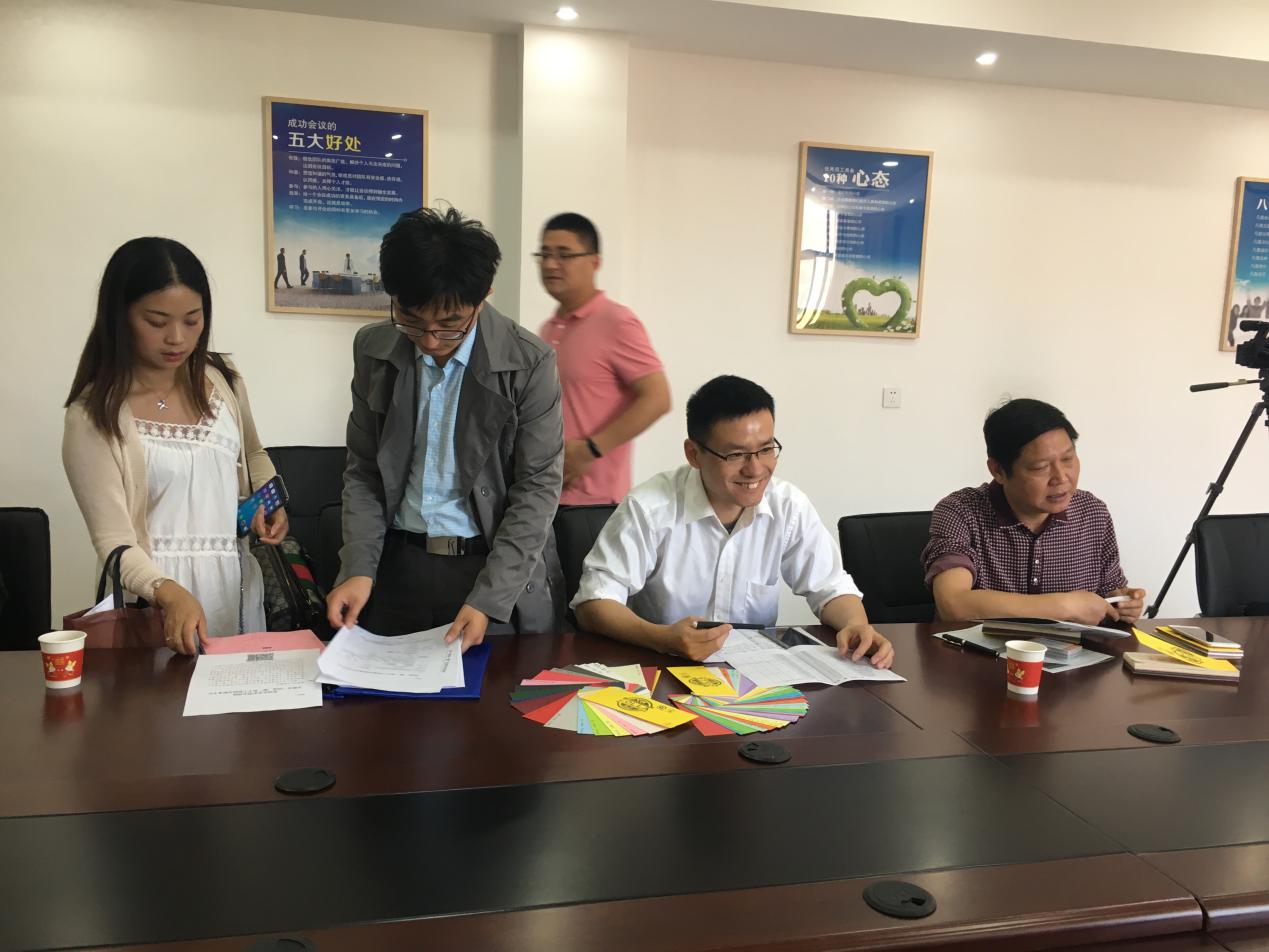 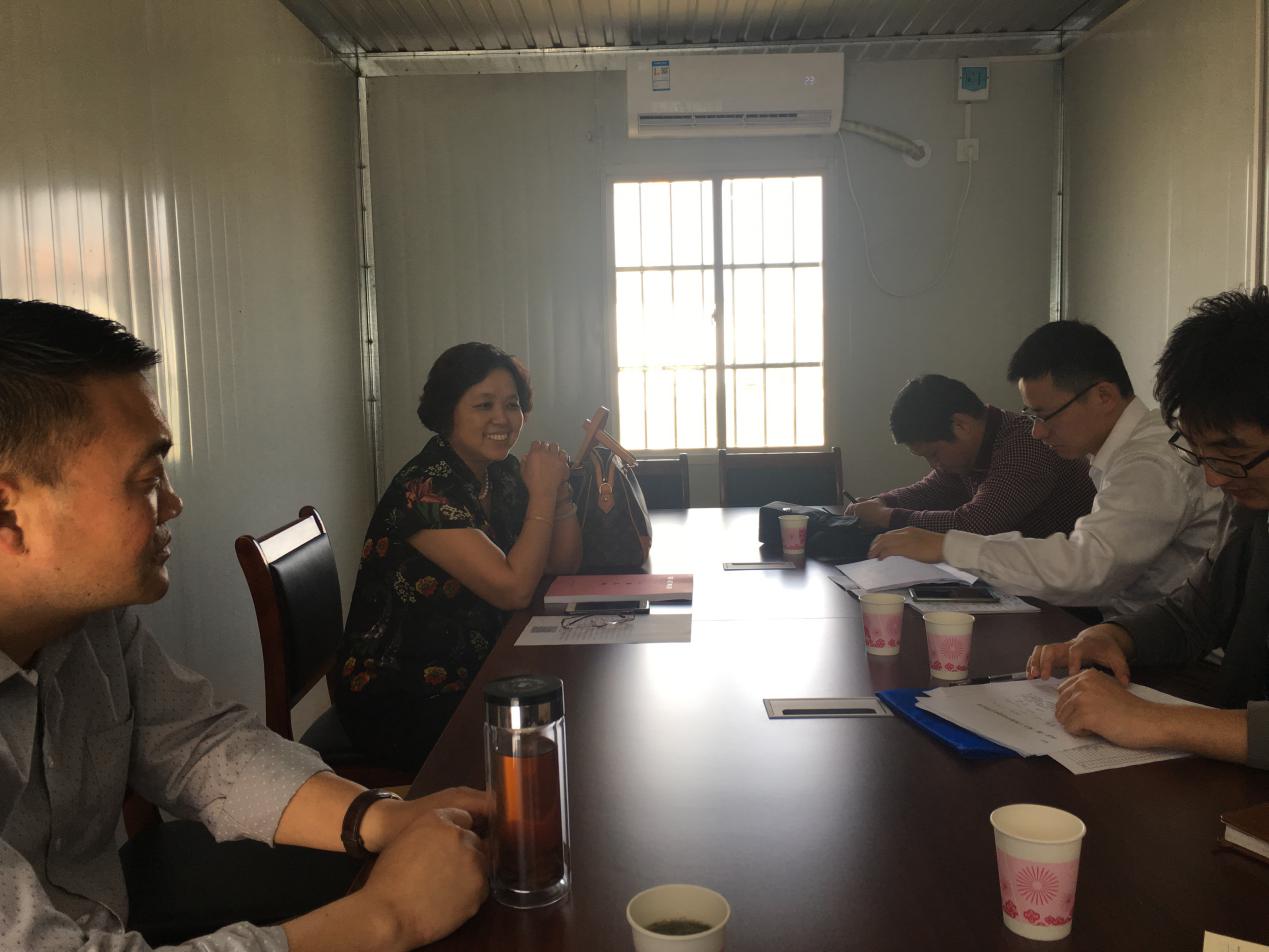 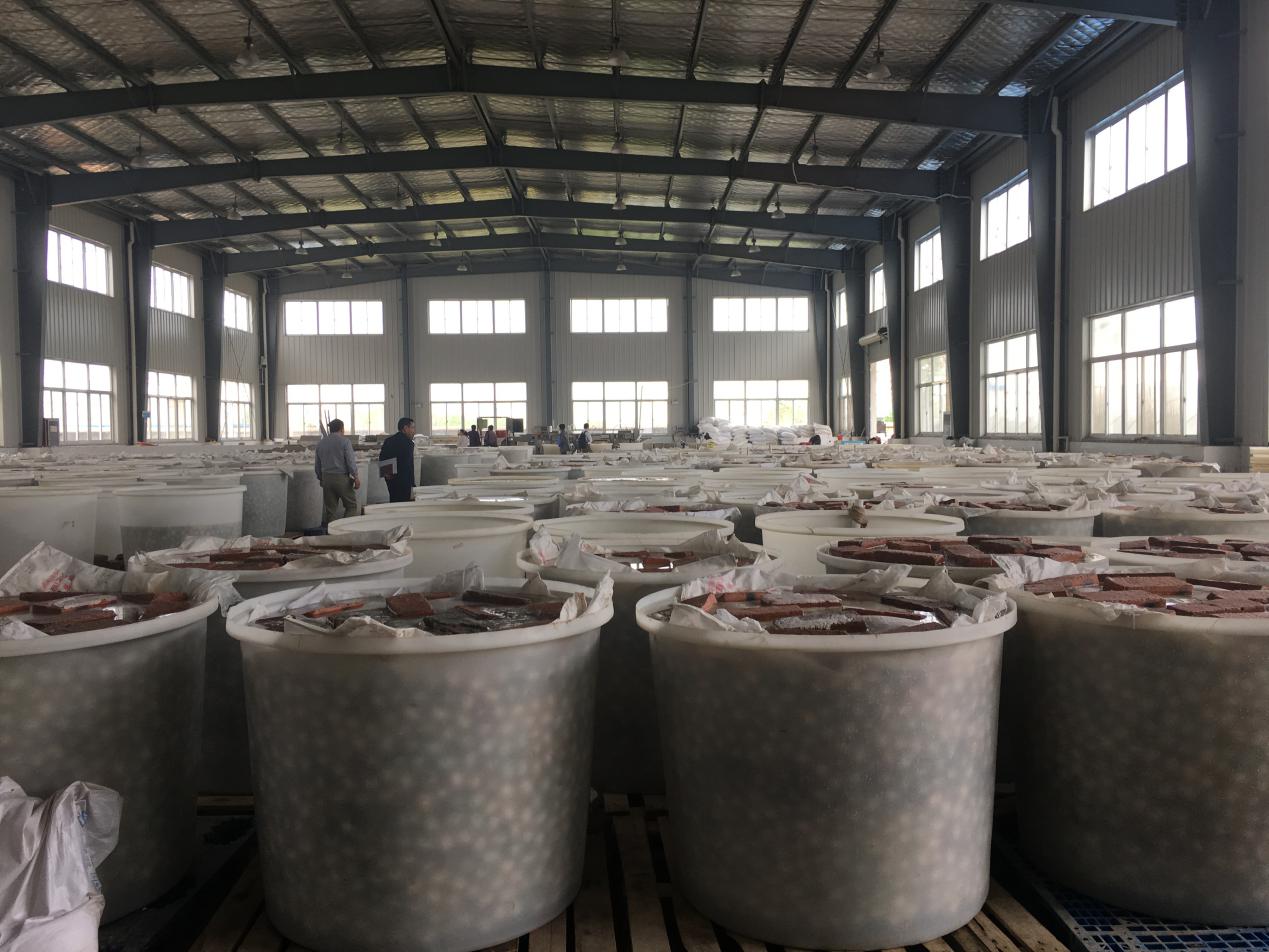 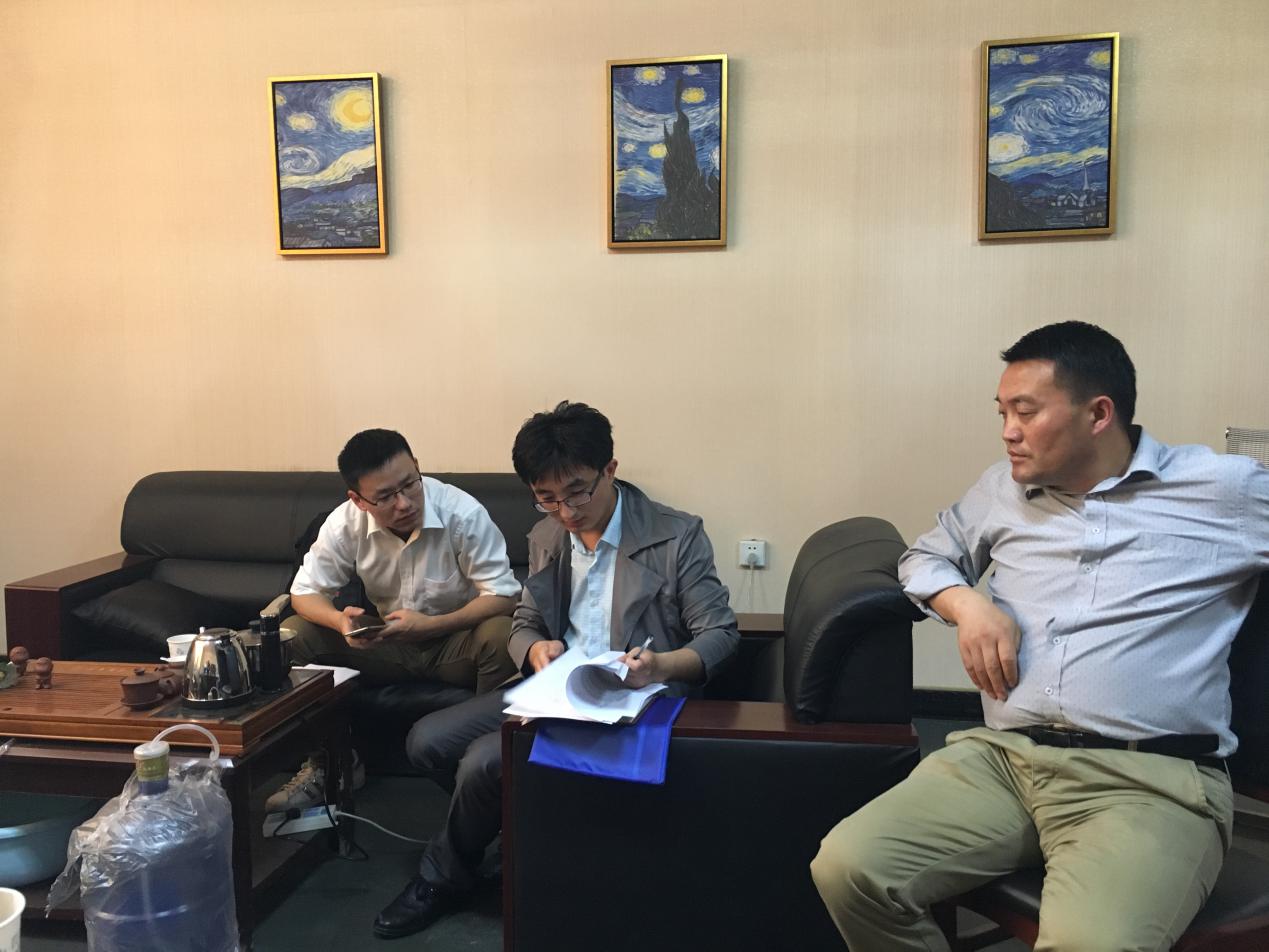 